臺北市立北投國民中學活動成果紀錄表活動照片活動名稱防空演練預演時間111年6月16日地點東校區對象全校師生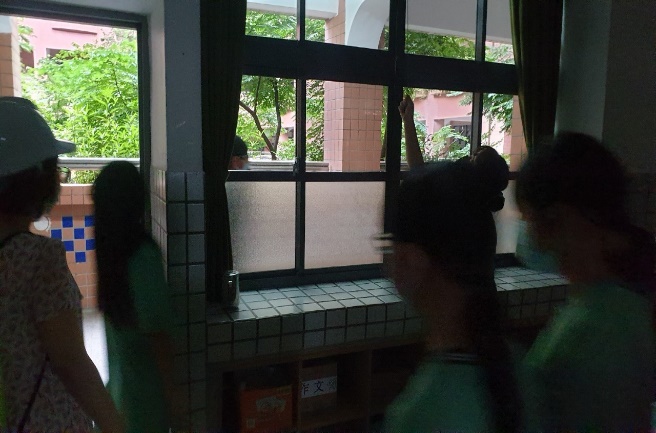 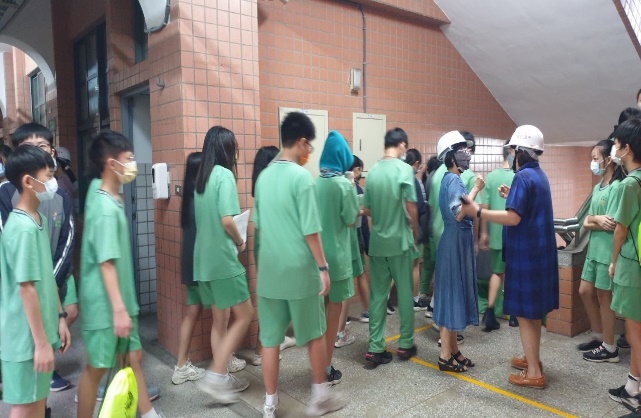 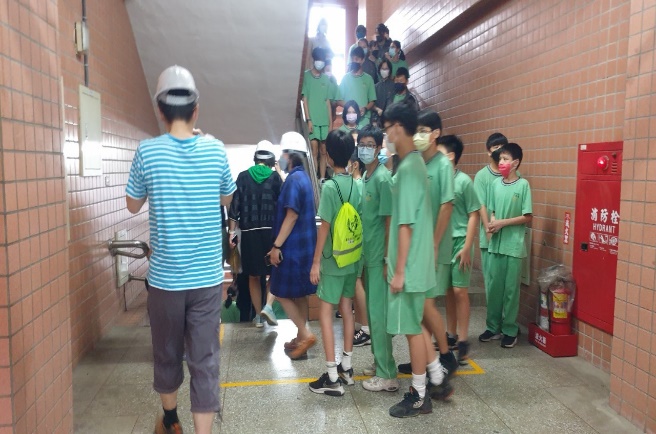 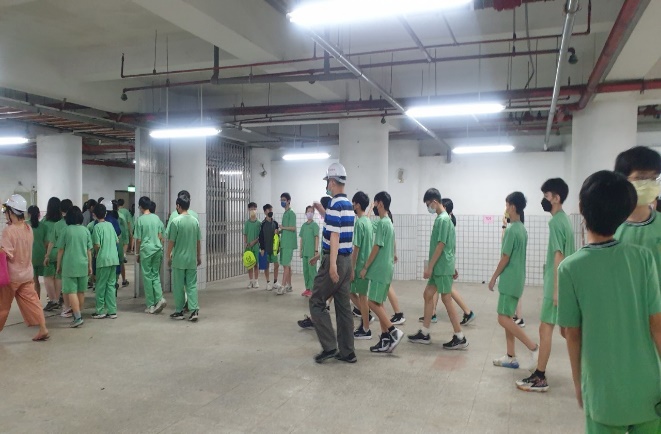 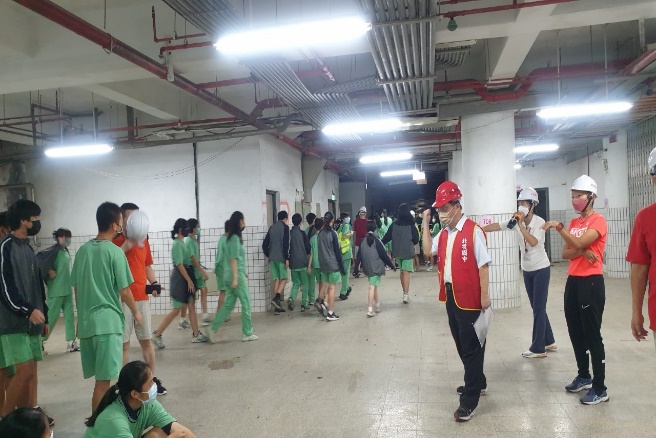 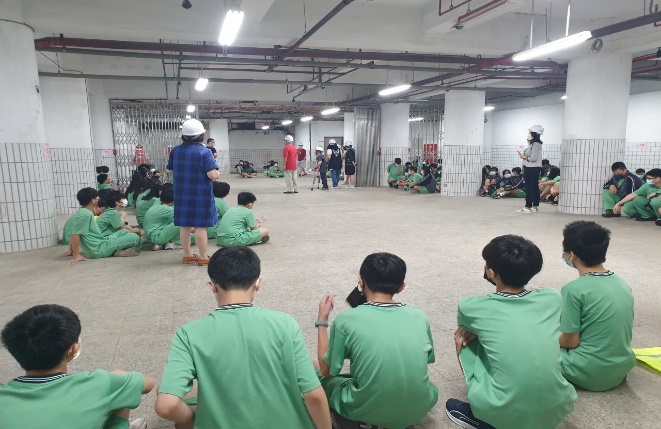 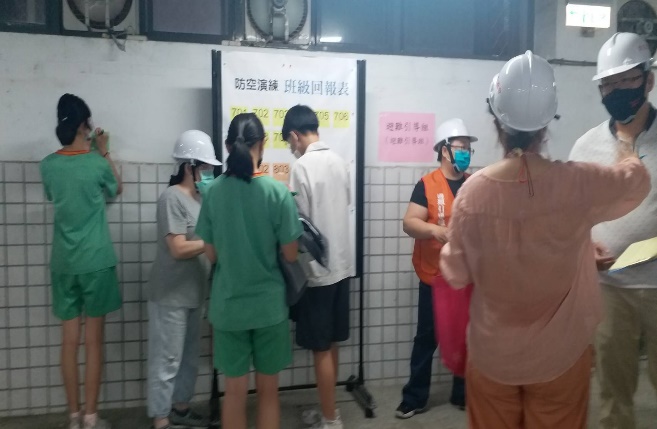 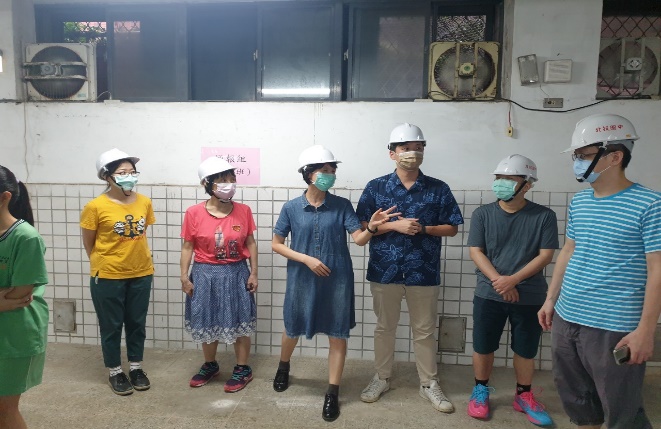 